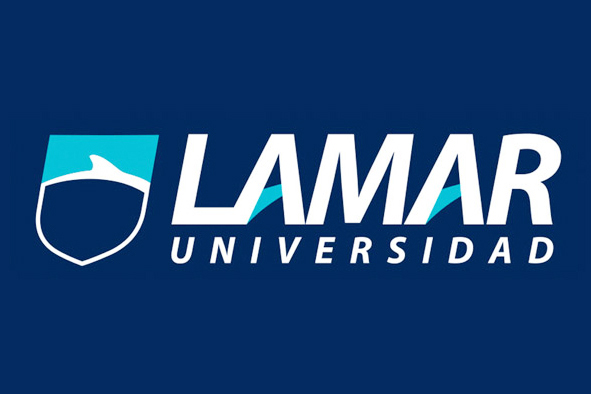 ADMINISTRACION DE CONGRESOS, CONVENCIONES Y EXPOCISIONESMayra Fabiola Avelar ArellanoLTU770	Turismo es la actividad de desplazarse de tu lugar habitual a otro no mayor a un año. Lo interesante de Turismo es que no solamente existe un tipo de turismo, sino que hay varias ramas, tales como, Turismo Rural, Turismo de Aventura, Ecoturismo, Turismo Cultural, Turismo de Negocios y entre otras más. El turismo que está relacionado con congresos y exposiciones es Turismo de Negocios. Turismo de Negocios es aquel que se desarrolla con el objetivo de llevar acabo un negocio o un acuerdo comercial, destinado a empresarios o ejecutivos con la finalidad de cerrar un negocio, captar clientes o prestar servicios. Siendo que congresos y convenciones se encuentra dentro de Turismo de Negocios, nos ponemos a reflexionar del porque es así? Un aspecto importante a señalar es que pese a los altos ingresos que generan los eventos al sector turístico, su mayor importancia no está dada solo por este motivo. La mayor importancia de los eventos es ser la única modalidad turística que está encaminada en primer lugar al desarrollo del conocimiento científico y técnico de la sociedad que propicia los más productivos intercambios de experiencia entre comunidades de las más diversas profesiones científicas, medicas, culturales, deportivas, técnicas, etc. Eso es lo que motiva a cada institución, desarrollar los eventos, de los que se benefician principalmente, desde el punto de vista financiero, las empresas turísticas que son las que reciben los mayores ingresos por los servicios prestados y las empresas terrestres y aéreas de transporte de pasajeros, con las cuales hay que cerrar alianzas en el marco del Comité Organizador. Otro motivo del cual se encuentra dentro del turismo, es porque explota las instalaciones de los hoteles, es el mejor promotor de un destino turístico, permite una diversificación de la oferta turística y hotelera y nos permite acceder a nuevos e importantes segmentos del mercado. 	En mi opinión creo que la Administración de Congresos, Convenciones y Exposiciones ayudan mucho al turismo porque como ya se había mencionado anteriormente, es la mejor manera de poder promover el turismo y hacer una explotación de la misma. Además de sacarle provecho en conocer el sector turístico de cada destino, ayuda mucho en la economía del lugar. Es por eso que congresos y convenciones está relacionado en el turismo, que es Turismo de Negocios. BIBLIOGRAFIA 